Biblioteka Publiczna Gminy Kampinos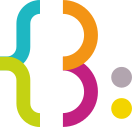 ul. Szkolna 205-085 Kampinoswww.biblioteka-kampinos.plbpgkampinos@gmail.comRegulamin Konkursu Fotograficznego „Z książką na wakacje”- książka dobra na wszystko!POSTANOWIENIA OGÓLNE1. Organizatorem Konkursu Fotograficznego „Z książką na wakacje”- książka dobra na wszystko - zwanego dalej „Konkursem” jest Biblioteka Publiczna Gminy Kampinos z siedzibą przy ul. Szkolnej 2, zwana dalej „Organizatorem”. 3. Celem Konkursu jest promowanie czytelnictwa oraz rozwijanie kreatywności i zdolności artystycznych. 4. Przedmiotem Konkursu są fotografie przedstawiające jak i gdzie czytamy podczas wakacji. 5. Nagrodzone prace zostaną opublikowane w kanałach komunikacji Biblioteki, a w szczególności na stronie internetowej Biblioteki, na stronie internetowej i na profilu Facebook prowadzonym przez Urząd Gminy Kampinos oraz po wydrukowaniu zawieszone w siedzibie Biblioteki i na ogólnodostępnych tablicach ogłoszeniowych. 6. Patronat Honorowy objął Wójt Gminy Kampinos. PRZYJMOWANIE PRAC1. Udział w Konkursie jest bezpłatny. 2. Każdy uczestnik może zgłosić jedno zdjęcie. 3. W Konkursie mogą wziąć udział dzieci i młodzież od 7 do 18 roku życia oraz osoby dorosłe, które są czytelnikami Biblioteki Publicznej Gminy Kampinos.4. Fotografie w formie elektronicznej, w formacie JPG, można nadsyłać na adres mailowy: bpgkam@gmail.com  w terminie do 10 września 2021 r.5. Zdjęcia przesyłamy wraz ze skanem formularza, który stanowi załącznik nr 1 do Regulaminu. 6. Zdjęcia należy opisać imieniem, nazwiskiem oraz podać wiek uczestnika (np. jankowalski17.jpg)7. Jeżeli na fotografii konkursowej znajduje się wizerunek osoby, uczestnik przesyłając fotografię zobowiązany jest do dołączenia pisemnego oświadczenia osoby znajdującej się na fotografii lub jej opiekuna prawnego, że wyraziła zgodę na nieodpłatną publikację i rozpowszechnianie wizerunku tej osoby. 8. Każdy uczestnik Konkursu przesyłając fotografię udziela niewyłącznej, nieodpłatnej licencji do korzystania z fotografii na polach eksploatacji wymienionych w art. 50 ustawy z dnia 4 lutego 1994r. o prawie autorskim i prawach pokrewnych dla celów przeprowadzenia i rozstrzygnięcia Konkursu oraz w zakresie wynikającym z treści niniejszego Regulaminu. 9. Fotografie muszą być pracami autorskimi. JURYOrganizator powoła Jury, które oceni wszystkie nadesłane prace na Konkurs i przyzna I, II i III nagrodę w kategoriach:- Dzieci do lat 10 (I, II oraz III miejsce);- Dzieci i młodzież 11 – 18 lat (I, II oraz III miejsce);- Osoby dorosłe (I, II oraz III miejsce).Nie przewidziane są miejsca ex aequo. Decyzje podjęte przez Jury są ostateczne i prawnie wiążące dla wszystkich uczestników Konkursu.Zwycięzcy Konkursu zostaną powiadomieni o wyłonieniu laureatów Konkursu oraz o sposobie odbioru nagrody drogą poczty elektronicznej do dnia 30 września 2021 r.Ogłoszenie nazwisk laureatów konkursu nastąpi 30 września 2021 r.  na stronie internetowej Biblioteki www.biblioteka-kampinos.plOdbierający nagrodę poświadcza odbiór karty podarunkowej/nagrody podpisem na formularzu odbioru – załącznik nr 2. Nagrody nieodebrane do dnia 9 października 2021 r.  przechodzą na własność Organizatora. NAGRODY1. Za I miejsce w konkursie przyznana będzie karta podarunkowa o wartości 100 zł oraz pamiątkowy dyplom. 2. Za II miejsce w konkursie przyznana będzie karta podarunkowa o wartości 75 zł oraz pamiątkowy dyplom. 3. Za III miejsce w konkursie przyznana będzie karta podarunkowa o wartości 50 zł oraz pamiątkowy dyplom. 4. Organizator przewiduje wyróżnienia w postaci książek.5. Organizator, na uzasadniony wniosek Jury, może przyznać nagrodę specjalną. 6. Nagrody w konkursie nie podlegają wymianie na gotówkę. POSTANOWIENIA KOŃCOWE1. Regulamin niniejszego Konkursu dostępny jest w siedzibie Biblioteki, na stronie internetowej Biblioteki:  www.biblioteka-kampinos.pl 2. Uczestnik Konkursu przez wypełnienie formularza rejestracyjnego oświadcza, iż: jest autorem załączonej fotografii, przysługują mu wyłączne i nieograniczone prawa autorskie do nadesłanej fotografii, które to jako utwór fotograficzny pozbawiony jest jakichkolwiek wad prawnych i nie jest obciążony prawami i roszczeniami osób trzecich, zgadza się na opublikowanie zdjęcia w kanałach komunikacji Biblioteki oraz Urzędu Gminy Kampinos. 3. Osoby, które nie spełnią któregokolwiek z wymogów określonych w niniejszym Regulaminie lub podadzą nieprawdziwe informacje, zostaną automatycznie zdyskwalifikowane. 4. Organizator nie bierze prawnej odpowiedzialności za przesłane prace oraz zastrzega sobie prawo natychmiastowej dyskwalifikacji fotografii w przypadku podejrzenia naruszenia Regulaminu. 5. W sprawach nieuregulowanych niniejszym Regulaminem zastosowanie znajdą odpowiednie przepisy prawa polskiego. 6. Organizator nie rości sobie przeniesienia praw autorskich ani majątkowych do nadesłanych prac, pozostają one własnością intelektualną autorów. 7. Uczestnikom Konkursu przysługuje prawo dostępu do treści swoich danych oraz ich poprawiania lub żądania ich usunięcia, w tym celu powinni skontaktować się oni z Organizatorem, który jest administratorem danych. Podanie danych (które w przypadku braku wyrażenia w/w zgód, będą przetwarzane w celu wykonania w/w obowiązków związanych z Konkursem oraz rozpatrywania reklamacji Uczestników Konkursu) jest dobrowolne, lecz niezbędne dla wzięcia udziału w Konkursie. 8. Regulamin Konkursu wchodzi w życie z dniem ogłoszenia na stronie internetowej biblioteki.9. Organizator zastrzega sobie możliwość anulowania Konkursu z powodów niezależnych od siebie.